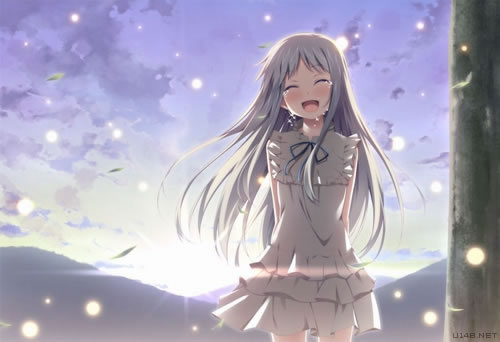 堅信自己是顆星，穿雲破霧亮晶晶。堅信自己是燧石，不怕敲打和曲折，堅信自己是人才，驅散浮雲與陰霾。即將畢業，願擁有美好未來。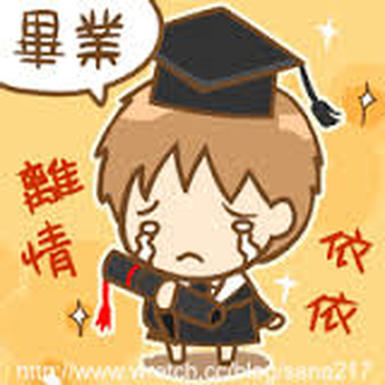 從“五湖四海”來，到“天南地北”去。不管走到哪裡，不管在什麼崗位，記得我們的誓言：永不言敗！永不放棄！永不絕望！勇往直前！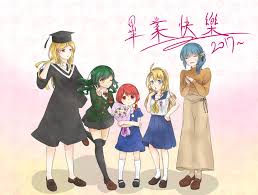 輕輕地，我們走了，正如我們輕輕地來。揮一揮手，作別青青的校園。我們衷心期盼你們能夠珍惜自己的翅膀，才能飛得更高更遠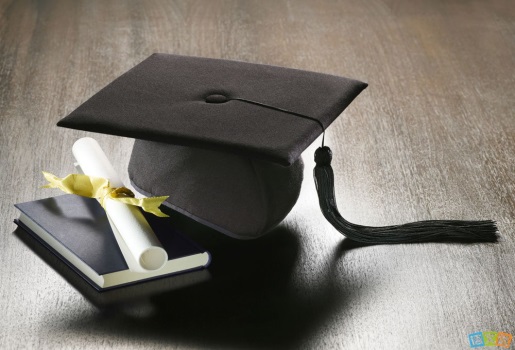 